Petits textos de comprensió lectora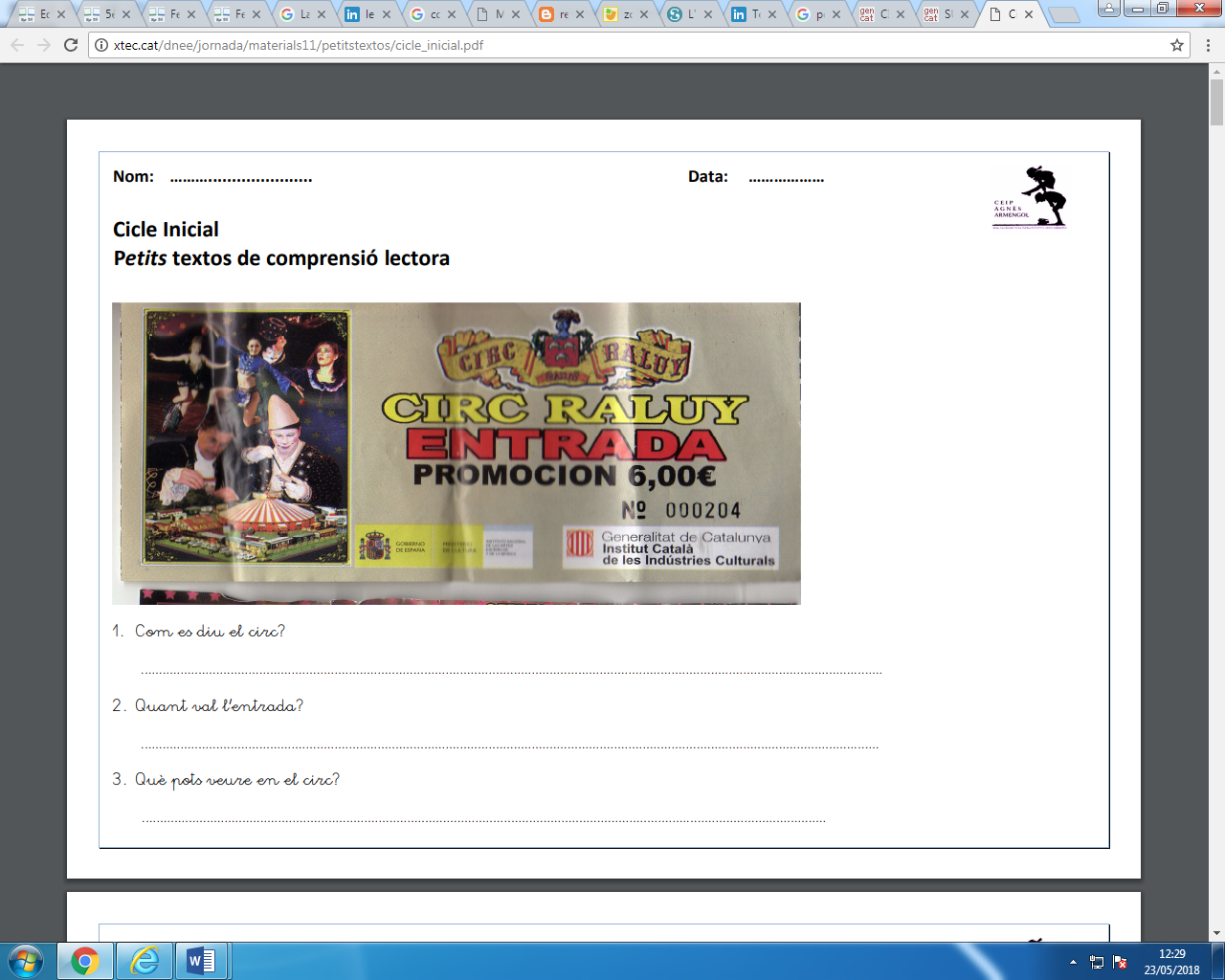  1. Com es diu el circ? .......................................................................................................................................................................................... 2. Quant val l’entrada? .......................................................................................................................................................................................... 3. Què pots veure en el circ? ..........................................................................................................................................................................................Petits textos de comprensió lectora 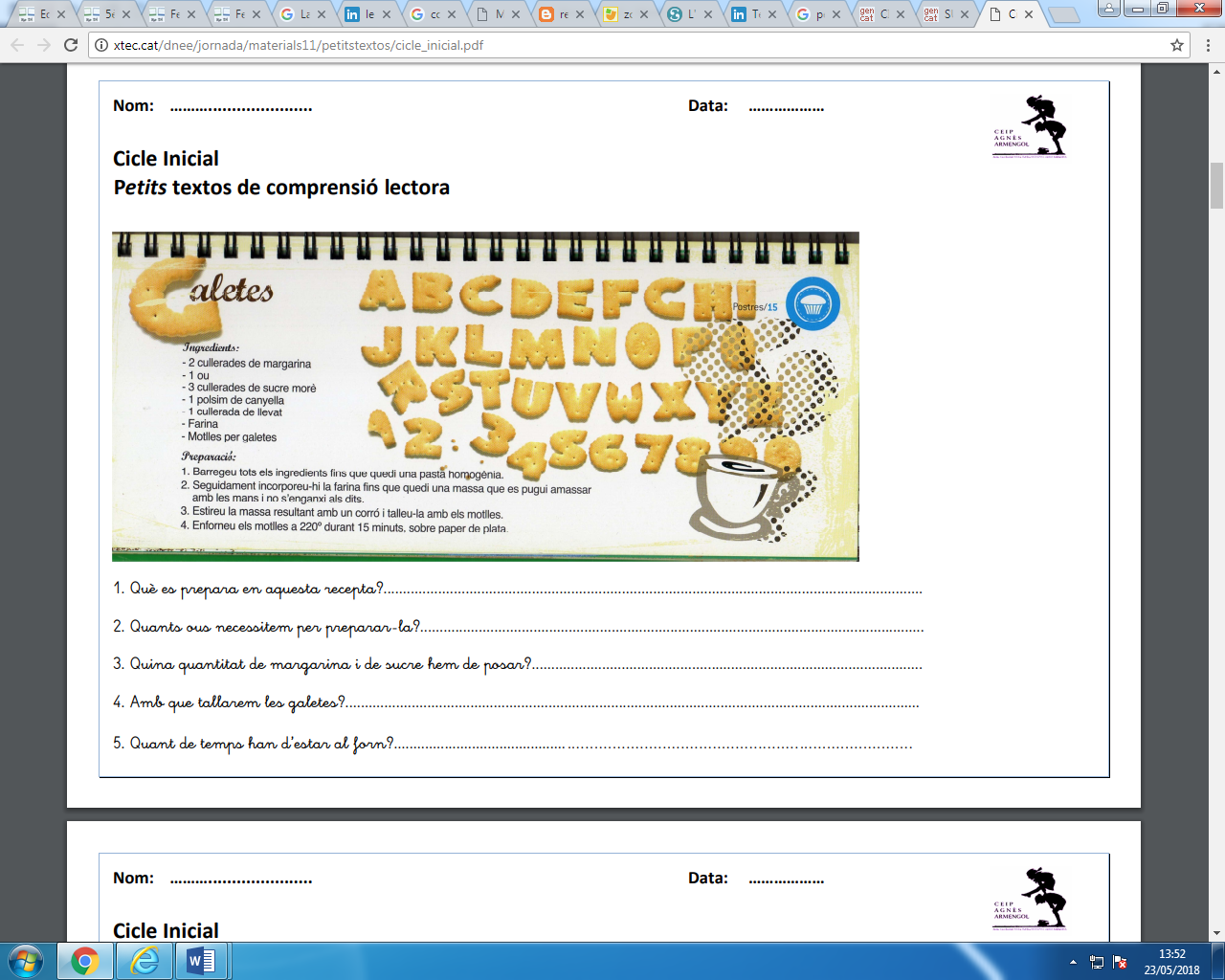 1. Què es prepara en aquesta recepta?2. Quants ous necessitem per preparar-la?3. Quina quantitat de margarina i de sucre hem de posar?. 4. Amb que tallarem les galetes?...5. Quant de temps han d’estar al forn?.........http://xtec.cat/dnee/jornada/materials11/petitstextos/cicle_inicial.pdf